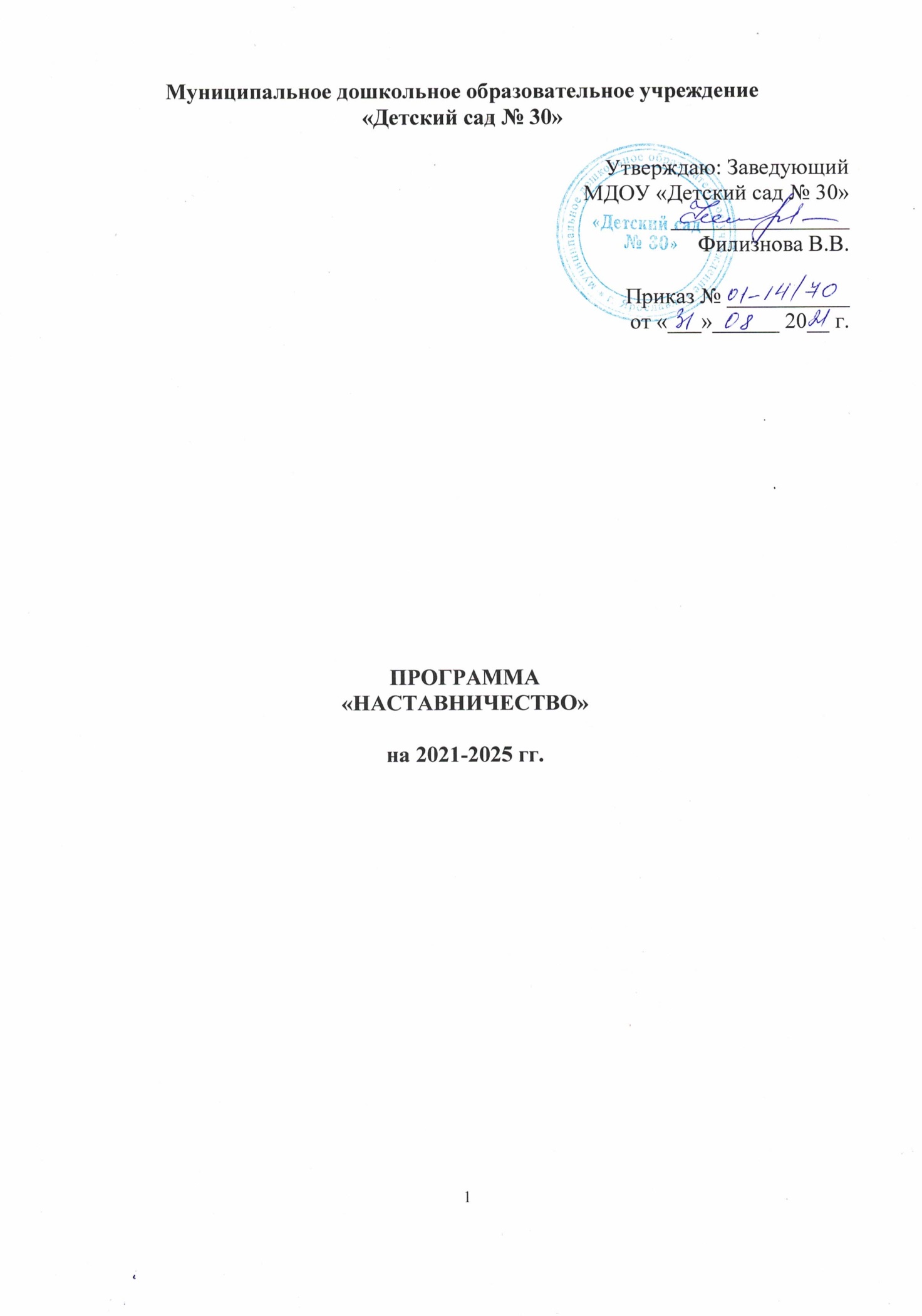 СОДЕРЖАНИЕ ПРОГРАММЫ1. ПОЯСНИТЕЛЬНАЯ ЗАПИСКАНеобходимость разработки программы «Наставничество» (далее - программы) обусловлена принятием и реализацией национального проекта «Образование» на 2019-2024 годы.Главными целями Нацпроекта являются:1. Обеспечение глобальной конкурентоспособности российского образования, вхождение России в число 10 ведущих стран мира по качеству общего образования.2. Воспитание гармонично развитой и социально ответственной личности на основе духовно-нравственных ценностей народов Российской Федерации, исторических и национально-культурных традиций.В настоящее время тема наставничества в образовании является одной из центральных в нацпроекте «Образование». Главным условием, обеспечивающим возможность наставничества, является наличие сопровождаемого (взрослого или ребенка), обладающего определенным образовательным дефицитом.Сущность деятельности наставника в образовании включает не только педагогическую поддержку, сопровождение, но и устранение внутренних образовательных дефицитов обучающихся (наставляемых), т.е. создание условий для формирования у них готовности самостоятельно разрешать тот или иной тип социальных, образовательных или профессиональных проблем.В связи с этим конечным результатом деятельности наставника (и важнейшим поведенческим показателем успешности его деятельности) является обретение сопровождаемым способности к самостоятельным действиям, решению проблем, преодолению барьеров, самоуправлению процессами собственного развития, образования, адаптации, карьерного роста и т.д. (в зависимости от типа наставничества.Наставничество в ДОО может осуществляться в 2-х основных направлениях:Наставничество в работе с педагогами (сопровождаемый – педагог, испытывающий профессиональный дефицит);Наставничество в работе в обучающимися (сопровождаемый – ребенок, испытывающий образовательный дефицит).Базовая деятельность наставника - основной вид профессиональной деятельности, в которую наставник включен в качестве человека (профессионала), обладающего соответствующим опытом, и в которую он призван погрузить сопровождаемого.Само наставничество - это второй вид деятельности для наставника, который можно рассматривать как своего рода производную от его базовой деятельности.Следовательно, педагог, будучи профессионалом в базовом виде деятельности (хороший воспитатель, социальный педагог, заместитель директора и пр.), оказывается чаще всего не готов к выполнению функций наставника ни по отношению к другим педагогам, испытывающим профессиональные дефициты, ни по отношению к обучающимся с образовательными дефицитами.В связи с этим необходима специальная деятельность, направленная на подготовку педагогов-наставников к выполнению функций наставника.При разработке Программы учтена структура профессиональной готовности педагога к выполнению функций наставника.Профессиональная готовность педагога к выполнению функций наставника включает следующие структурные компоненты: мотивационный, когнитивный и технологический компоненты готовности педагога к выполнению функций наставника.Развитие системы наставничества в дошкольной образовательной организации предполагает создание различного вида ресурсов: нормативно-правовых, кадровых, организационных, информационных, системы стимулировании и др.2. ЦЕЛЬ ПРОГРАММЫЦель Программы: определить стратегию развития наставничества в МДОУ «Детский сад № 30».3. СРОКИ РЕАЛИЗАЦИИ ПРОГРАММЫПрограмма является долгосрочным документом, определяющим стратегию развития наставничества в МДОУ «Детский сад № 30» на 2021-2025 гг.4. РУКОВОДИТЕЛИ ПРОГРАММЫРуководитель Программы: Гордеева Марина НиколаевнаСоруководитель Программы: Петрова Елена АлексеевнаСостав Совета по реализации Программы:5. УПРАВЛЕНИЕ РЕАЛИЗАЦИЕЙ ПРОГРАММЫУправление Программой предполагается через реализацию следующих механизмов:- разработку и реализацию в соответствии с настоящей Программой ежегодных планов по ее реализации;- организацию деятельности Совета как коллективного органа управления Программой;- изучение и анализ профессиональных и образовательных дефицитов потенциальных сопровождаемых;- мониторинг профессиональной готовности кадров к выполнению функций наставников;- мониторинг доли обучающихся МДОУ «Детский сад № 30» вовлеченных в различные формы сопровождения и наставничества;- мониторинг удовлетворенности участников образовательных отношений системой наставничества в «Детский сад № 30».Программа является открытой, что предполагает внесение в нее необходимых изменений на основании мониторинга, а также в связи с изменениями во внешней по отношению к дошкольной образовательной организации среде (новыми федеральными и региональными нормативными актами и пр.).6. ВЗАИМОДЕЙСТВИЕ ПРИ РЕАЛИЗАЦИИ ПРОГРАММЫРеализация целевой модели наставничествав образовательной организации. Этапы программыРеализация программы наставничества в образовательных организациях включает семь основных этапов.1. Подготовка условий для запуска программы наставничества.2. Формирование базы наставляемых.3. Формирование базы наставников.4. Отбор и обучение наставников.5. Формирование наставнических пар или групп.6. Организация работы наставнических пар или групп.7. Завершение наставничества.Реализация программы наставничества в образовательной организации производится последовательно по двум контурам, обеспечивающим внешнюю и внутреннюю поддержку всех процессов.Внешний контур образуют сотрудники некоммерческих организаций, средств массовой информации, участники бизнес-сообщества (корпорации, малый бизнес, трудовые и профессиональные ассоциации), в том числе работодатели, представители образовательных организаций, профессиональных ассоциаций психологов и педагогов, сотрудники органов власти в сфере здравоохранения и социального развития, представители региональной власти и органов местного самоуправления и другие субъекты и организации, которые заинтересованы в реализации программ наставничества.Внутренний контур представляют руководитель и администрация образовательной организации, обучающиеся и их родители, молодые специалисты, педагоги, педагоги-психологи, методисты.Очередность этапов представлена на рисунке 1.Содержание каждого этапа, представленное в виде направлений работы с внутренним и внешним контурами, содержится в таблице 1 "Целевая модель этапов реализации программы наставничества в образовательной организации".7. СОДЕРЖАНИЕ ДЕЯТЕЛЬНОСТИ8. ОЖИДАЕМЫЕ РЕЗУЛЬТАТЫ РЕАЛИЗАЦИИ ПРОГРАММЫВ результате реализации Программы прогнозируется:- повышение профессиональной готовности педагогов к выполнению функций наставников;- положительная динамика образовательных и профессиональных дефицитов сопровождаемых;- увеличение доли обучающихся, вовлеченных в различные формы сопровождения и наставничества;- повышение удовлетворенности участников образовательных отношений системой наставничества.9. ПРИЛОЖЕНИЯ9.1. Ежегодные планы реализации программы «Наставничество».9.2. Пакет диагностических материалов.9.3. График /циклограмма проведения исследований образовательных и профессиональных дефицитов потенциальных сопровождаемых9.4. Результаты мониторинговых исследований.№Содержание Стр.1Пояснительная записка22Цель Программы33Сроки реализации Программы34Руководители Программы35Управление реализацией Программы46Взаимодействие при реализации Программы47Содержание деятельности58Ожидаемые результаты реализации Программы99Приложения9№ п/пФамилия, имя, отчествоДолжность1.Руководитель СоветаФилизнова Вера ВладимировнаЗаведующий МДОУ «Детский сад № 30»2.Заместитель руководителя СоветаПетрова Елена АлексеевнаСтарший воспитатель3.СекретарьГордеева Марина НиколаевнаСтарший воспитатель4.ЧленыЗашибина Ольга СергеевнавоспитательХохлова Светлана Васильевнавоспитатель№ п/пМероприятияСроки реализацииСроки реализацииОтветственные за реализацию№ п/пМероприятияначалоокончаниеОтветственные за реализациюОрганизационная деятельность1Разработка или внесение изменений в локальные нормативные акты по вопросам наставничества01.09.2101.12.21Филизнова В.В.2Издание приказов, касающихся вопросов подготовки кадров к выполнению функций наставников 01.09.2101.12.21Филизнова В.В.3Издание приказов, определяющих закрепление педагогов-наставников за сопровождаемыми на основе анализа выявленных образовательных и профессиональных дефицитов01.09.2101.12.21Филизнова В.В.4Мотивация педагогических работников к деятельности в роли наставника 01.09.21Петрова Е.А.5Определение состава руководителей, которым необходимо пройти курсовую подготовку по вопросам наставничества 01.09.21Петрова Е.А.Гордеева М.Н.6Определение состава педагогов, которым необходимо пройти курсовую подготовку по вопросам наставничества01.09.21Петрова Е.А.Гордеева М.Н.7Формирование заказа в образовательные организации, реализующие дополнительные профессиональные программы, на курсовую подготовку руководителей и педагогических работников по вопросам наставничества01.09.21Петрова Е.А.Гордеева М.Н.8Утверждение формы программ /планов работы педагогов-наставников 01.10.2101.10.21Петрова Е.А.Гордеева М.Н.9Изучение профессиональных и образовательных дефицитов педагогов и обучающихся01.09.2101.10.21Петрова Е.А.Гордеева М.Н.10Формирование списков педагогов и обучающихся, нуждающихся в сопровождении01.09.2101.10.21Петрова Е.А.Гордеева М.Н.11Создание профессионального объединения педагогов-наставников (лаборатории, проблемной группы, творческой группы и пр.) 01.09.2101.12.21Петрова Е.А.Гордеева М.Н.…Проектировочная деятельность1Разработка и утверждение состава Совета по реализации программы01.09.2101.12.21Петрова Е.А.Гордеева М.Н.2Разработка и утверждение планов заседаний Совета01.09.2101.10.21Петрова Е.А.Гордеева М.Н.3Внесение изменений в программы, планы методической /научно-методической работы по вопросам наставничества01.09.2101.12.21Петрова Е.А.Гордеева М.Н.4Планирование тем и сроков проведения педсоветов /вопросов педсоветов по теме наставничества01.09.21Петрова Е.А.Гордеева М.Н.5Подготовка технических заданий для профессиональных объединений педагогов на учебный год по вопросам наставничества01.09.2101.10.21Петрова Е.А.Гордеева М.Н.6Разработка и утверждение планов методической /научно-методической работы профессиональных объединений педагогов на учебный год по вопросам наставничества01.09.2101.10.21Петрова Е.А.Гордеева М.Н.7Разработка и утверждение планов работы педагогов-наставников01.09.2101.10.21Петрова Е.А.Гордеева М.Н.8Разработка (подбор) и утверждение инструментария для выявления профессиональных и образовательных дефицитов потенциальных сопровождаемых01.09.2101.10.21Петрова Е.А.Гордеева М.Н.9Разработка графика /циклограммы проведения исследований образовательных и профессиональных дефицитов потенциальных сопровождаемых01.09.2101.10.21Петрова Е.А.Гордеева М.Н.…Информационно-консультационная деятельность1Участие педагогов в конференциях, форумах, педагогических чтениях, выставках федерального, регионального, муниципального и институционального уровней по вопросам наставничества01.01.2231.12.25Петрова Е.А.Гордеева М.Н.2Организация корпоративных семинаров, круглых столов, педагогических чтений, конференций, выставок, профессиональных конкурсов и пр. по вопросам наставничества для всех членов педагогического коллектива01.01.2231.12.25Петрова Е.А.Гордеева М.Н.3Организация обучения наставников, выявление и устранение их профессиональных дефицитов01.01.2231.12.25Петрова Е.А.Гордеева М.Н.4Оснащение методической библиотеки информационными источниками по вопросам наставничества01.01.2231.12.25Петрова Е.А.Гордеева М.Н.5Наличие доступа педагогов к информационным ресурсам сети Интернет по вопросам наставничества01.01.2231.12.25Петрова Е.А.Гордеева М.Н.6Консультирование педагогов по вопросам, вызывающим у них профессиональные затруднения в процессе выполнения функций наставника01.01.2231.12.25Петрова Е.А.Гордеева М.Н.…Обобщение и диссеминация опыта 1Проведение педагогических советов по вопросам наставничестваПетрова Е.А.Гордеева М.Н.2Проведение заседаний методического /научно-методического совета по вопросам наставничестваПетрова Е.А.Гордеева М.Н.3Подготовка публикаций по вопросам наставничестваПетрова Е.А.Гордеева М.Н.4Проведение и взаимопосещение открытых мероприятий по вопросам наставничества01.01.2231.12.25Петрова Е.А.Гордеева М.Н.5Проведение мастер-классов по вопросам наставничестваПетрова Е.А.Гордеева М.Н.6Размещение лучших материалов из опыта работы наставников в методической библиотеке 01.01.2231.12.25Петрова Е.А.Гордеева М.Н.…Контрольно-оценочная деятельность1Контроль за выполнением планов методической /научно-методической работы профессиональных объединений по вопросам наставничества01.01.2231.12.25Петрова Е.А.Гордеева М.Н.2Контроль за выполнением планов работы педагогов-наставников 01.01.2231.12.25Петрова Е.А.Гордеева М.Н.3Проведение мониторинга профессиональной готовности педагогов-наставников к выполнению функций наставника 01.01.2231.12.22Петрова Е.А.Гордеева М.Н.4Выявление динамики профессиональных и образовательных дефицитов сопровождаемых на основе утвержденного инструментария 01.01.2231.12.25Петрова Е.А.Гордеева М.Н.5Изучение удовлетворенности участников образовательных отношений системой наставничества01.01.2231.12.25Петрова Е.А.Гордеева М.Н.6Проведение круглого стола, совещания по итогам реализации плана наставничества на годПетрова Е.А.Гордеева М.Н.…